Hey, everyone:Here are our meeting minutes for Tuesday 9/26/17!Thanks to Katie Licht for an overview of the recent AZA (Association of Zoos and Aquariums) Conference at the Indianapolis Zoo! Our slideshow theme for this week was about the Pacific Spiny Lumpsucker!Our general meetings are on Tuesdays 7pm-8pm in Room 128 of Natural Sciences.Next week we'll be hearing from our advisor Dr. Eila who will be talking about who she is and how she got to where she is!Merchandise will also be available for purchase (Our new animal spartan head t-shirts are in! Hooray!).Opportunities in Zoology!- Join the Association of Zoos and Aquariums (AZA)!Student Membership is a resume builder, it keeps you up to date with recent news in the zoo world as well as job postings, and gives you access to the Connect Magazine!https://www.aza.org/individual-membership- Brown Bag with the Profs!Tuesdays in room 203C of Natural Sciences, from 12 pm - 1 pmCome hang out with advisors/staff and see where the discussions take you!Active Member Information***- Apparel discounts- Reduced trip fees- Networking opportunities- Special events- Leadership building- Graduation cords****If you have class conflicts: Do the required events above, pay dues, and complete 2 extra events of your choice! We want everyone to be included in the club if they want to be!!*Seniors who have active member status and have joined a committee.To Become an Active Member- Pay Dues!- Attend 1 Fundraising Event- Attend 1 Social Event- Attend 1 Service/Outreach Event- Attend 6 of the general meetings If you have any questions about becoming active/checking if you're active come see Eboard after the meetings! There is a newcomer exception for freshman/transfer students if they pay dues.Also, if you aren’t “Active” you can still be a general member, where you show up to some of the meetings and participate in events, although for trip slots preference might first go to an active member.2017-2018 T-Shirt Creation CompetitionVoting is available in a poll on the ZSA facebook page!There is another You can vote for more than one of the options.Voting will be due at 6 pm on Tuesday, October 3rd.Upcoming Events!John Ball Zoo Talk- November 3rd- Talk is at 4:00 pm, cars will be leaving MSU around 2:45 or 3 pm.- We'll be hearing from a veterinarian and zookeeper- We'll also hear about field conservation and animal husbandry too! - Please sign up on the google doc on the Facebook page!  You'll get credit for something of your choosing.Contact Amanda for questions: aubinam1@msu.edu or ZSA emailCamping Trip- October 13th-15th- Where: South Haven, Van Buren State Park- Cost: $25 for active, $30 for general- If you've signed up before the 26th, you need to pay us by October 3rd.Annual Herp Survey- Partnered with MSU Herpetology Club- October 8th, 10 am - 2 pm- Fenner Nature Center- Look for Facebook event in future (you can sign up for carpools there)- Contact Lexy with questionsThe Rock Fundraiser- We’ll be raising money for Bats‼- Sometime later October, we'll keep people posted as more info comes in!Yankee Candle Fundraising- Information is on the ZSA Facebook Page- Now through January 11th!- Share the ZSA link and seller number to family and friends!    - Or create your own seller ID to compete for a gift-card!Blaze Pizza Fundraising: October 7th, time TBDPanda Express Fundraising: October 20th, 5pm-11pmMSU Day at the Zoo‼!- October 1st at Potter Park Zoo from 9 am to close.- Coincides with Tailgate with the Animals (Facebook event)- Michigan State and Michigan enrichment theme- Students and children of students get in FOR FREE‼ Just show your MSU ID.Services and Outreach Meeting Minutes - Emma and JulieCAHS (Capital Area Humane Society) orientationOpen orientations Wednesday, November 1st from 5:30-7:30 pmSign up now! They fill fast.  Please sign up on their website https://cahs-lansing.org/get-involved/volunteer/If you plan to attend one of these orientation dates, please put your name and information in this sign-up sheet, so we can arrange rides. https://docs.google.com/.../1E_CcRQC_Xlm6yaHCevGIAibaCQ…/edit…If you previously attended an orientation at CAHS, you will need to fill out a form and pay about $10 for a new volunteer shirt before volunteering again. If you have not volunteered for over a year, you must attend another orientation.Harris Nature Center Halloween Adventure- Saturday, October 21st (same as MSU homecoming game!!)- From 10 am - 5 pm, but there are 4 different shifts- Need help in game areas and the fun house- There will be a sign up posted and contact Emma for details.   - Please sign up ONLY if you can for sure volunteer.  - Sign up by October 5th.Ingham County Animal ShelterYou can also volunteer at this shelter for credit, though we will be focusing more on CAHS this semester.    Orientations       Tuesday, October 3rd @ 6:15 pm       Saturday, November 4th @ 9:45 am       Tuesday, December 5th @ 6:15 pmWildside (rehab center) volunteeringCan be done independentlyVolunteer twice for 1 creditTalk to Amanda (our vice president) for more informationMid-Michigan Cat Rescue Orientations are 11:30 a.m. every Saturday and 6:30 p.m. every Tuesday at the main foster house located in Dimondale You must fill out a form prior to attending orientationhttp://midmichigancatrescue.org/becoming_vol.phpBoo at the Zoo at Potter Park ZooWeekends Oct 14th and 15th, Oct 21st and 22nd, and Oct 28th and 29thShifts are 11:30-2:45 and 2:15-5:30Sign up at the meetings or by emailing Julie at the ZSA email with Boo at the Zoo in the subject heading and include your name, email, and whether you can driveSocial and Fundraising Committee Information - Lexy and AlyssaSince the social and fundraising committee heads were gone this past meeting, we would like to get everyone on an email list if they are interested in joining either committee.We apologize for the lack of fundraising meetings before the last couple general meetings.Joining Social (Run by Lexy):Please send ZSA an email with the heading: "Interested in Social Committee," and include your name and email.Joining Fundraising (Run by Alyssa): Please send ZSA an email with the heading: "Interested in Fundraising Committee" and include your name and email.We'll hopefully be sending committee specific emails to keep you informed about when meetings will be and what information will be discussed.Job Opportunities/Research- Check out Venture.com or MSU Handshake for research jobs!If you have any questions or concerns feel free to contact us!We hope your fall semester is going swimmingly!-ZSA Eboard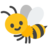 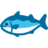 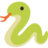 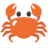 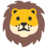 Facebook Group Page: https://www.facebook.com/groups/5063557421/?ref=br_tfFacebook Like Page: https://www.facebook.com/msuzsa?fref=ts&ref=br_tfTwitter: @MSUZSAEmail: msuzsa@gmail.comWebsite: http://msuzsa.weebly.com/